Publicado en Murcia el 26/07/2021 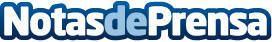 Faberin expande su modelo abriendo una nueva sucursal en GuatemalaFaberin inicia su expansión internacional con la fabricación y venta de diseños en Guatemala. Diseños exclusivos fabricados por artesanos locales. De la fabricación masiva a la personalización masiva y sostenibleDatos de contacto:Vicente Cánovas ConesaCEO de Faberin629651159Nota de prensa publicada en: https://www.notasdeprensa.es/faberin-expande-su-modelo-abriendo-una-nueva_1 Categorias: Internacional Nacional Interiorismo Emprendedores E-Commerce Consumo http://www.notasdeprensa.es